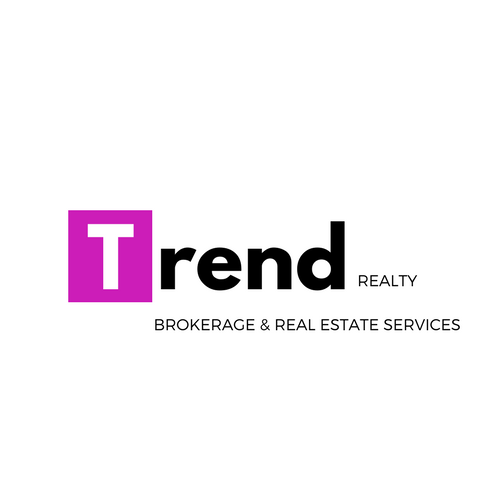 Trend Prestige Package (Leads): • 70/30 Split & 50/50 Split on Provided Leads - LOW Monthly Membership • Personalized For Sale Sign• Personalized Name Badge• First Run of Business Cards• Custom Website with fully integrated IDX & CRM• Centrally Located Sarasota & Fort Myers Locations• 2 Full SERVICE Brokers with over 30 years of combined experience • Ongoing Comprehensive Sales training • Survival Guide and Business Plan - A proven path to success• Customized Marketing Materials with Lending Partner• Social Media Expert on Staff  • Transaction Desk File Review & Management• Trend Realty Training Facebook Group for Networking, Videos and Questions• Get paid @ closing, with our CDA program• E & O insurance on transactions• Just $399/transaction (training, technology and transaction review)*Consumer Compliance Fees ApplyMany 100% commission companies are not interested in NEW licensees. At Trend, we enjoy working with both experienced AND newly licensed agents.Trend Pro Package:  • 100% Commission -  LOW Monthly Membership• Centrally Located Sarasota & Fort Myers Locations• 2 Full SERVICE Brokers with over 30 years of combined experience • Survival Guide and Business Plan - A proven path to success• Customized Marketing Materials with Lending Partner• Social Media Expert on Staff  • Transaction Desk File Review & Management• Trend Realty Training Facebook Group for Networking, Videos and Questions• Get paid @ closing, with our CDA program• E & O insurance on transactions• Just $399/transaction (training, technology and transaction review)*Consumer Compliance Fees ApplyMany 100% commission companies are not interested in NEW licensees. At Trend, we enjoy working with both experienced AND newly licensed agents.